HANKEDOKUMENDID(HD / Juhised pakkujale)„Kulunud LED-valgustite asendamine LED-valgustitega“VEEBILEHEHANGE (Alus: Narva Linnavalitsuse Linnamajandusametihankekord § 2 p 5, § 4 lg 3  ja § 7)Lugupeetud ettevõtjad, Käesolevaga teeb Narva Linnavalitsuse Linnamajandusamet Teile ettepaneku esitada pakkumus kulunud LED-valgustite asendamiseks LED-valgustitega.Riigihange [veebilehehange/ehitustööd]:„Kulunud LED-valgustite asendamine LED-valgustitega“ Hankija: Narva Linnavalitsuse Linnamajandusamet  (reg.75039729)Hankelepingu eeldatav maksumus: 12 500,00 eurot (km-ta) / 15 000,00 eurot (km-ga).Kas riigihange on jaotatud osadeks: Ei.Kas riigihankele on lubatud esitada alternatiivseid pakkumusi: Ei.Kas hankija kavandab pakkujatega pärast pakkumuste esitamist läbirääkimisi pidada: Ei.Kõrvaldamis- ja kvalifitseerimistingimuste loetelu ning alltoodu tõendamiseks nõutavate dokumentide nimekiri:Täiendavad dokumendid: Pakkujatel on lubatud esitada ühispakkumus riigihangete seaduses sätestatud tingimustel. Ühispakkujate ühise pakkumuse esitamisel vastutavad hankelepingu täitmise eest ühispakkujad solidaarselt. Ühispakkumuse esitamisel täidavad pakkujad HD Lisa 3 kohase ühispakkumuse volikirja.Kui pakkuja kasutab alltöövõttu, esitab pakkuja pakkumuse koosseisus info alltöövõtja kohta vastavalt alusdokumentide Lisas 4 toodud vormile, tuues välja info alltöövõtja kohta, alltöövõtulepingu objekti kohta, mille suhtes pakkuja kavatseb sõlmida alltöövõtulepingu(id). Hankelepingu täitmisele ei tohi kaasata isikut, kellel esinevad RHS § 95 lg 1, lg 4 p 8  nimetatud kõrvaldamise alused (RHS § 122 lg 1 ja lg 4).Maksuvõlgade kontrollMaksuvõlgade kontroll toimub:Pakkumuse esitamise ehk avamise tähtpäeva seisuga ningHankelepingu sõlmimise päeva seisuga (seejuures hankelepingu sõlmimise päeva määrab hankija).Kui hankija tuvastab, et pakkujal esineb käesolevas punktis sätestatud võlg, annab ta pakkujale vähemalt kolm tööpäeva maksuvõla tasumiseks või ajatamiseks. Kui pakkuja on hankija antud tähtpäevaks maksuvõla tasunud või ajatanud, ei kõrvalda hankija pakkujat või taotlejat hankemenetlusest.Tööde lühikirjeldus: vt Tehniline kirjeldus HD Lisa 5.Hankedokumentide väljastamine:Hankija võimaldab piiramatut elektroonilist juurdepääsu hankekutsele ja sellele lisatud dokumentidele. Dokumendid on avalikult kättesaadavad Narva linna veebilehel www.narva.eePakkumuse hinna väljendamise viis ja rahaühik: Pakkumuse hind väljendada ranges vastavuses ette antud vormiga (HD Lisa 6) kogusummahinnana (fixed price) käibemaksuga ja ilma, täites seejuures kõik maksumusread. Täiendavate makse- ja lepingutingimuste esitamine on keelatud. Pakkumuse rahaühikuks on euro (EUR).Pakkumuse koostamine ja esitamine: Pakkumus koostada eesti keeles, ühes eksemplaris ning esitada digitaalselt e-posti aadressile narvahanked@narva.ee . Hankija ei vastuta e-posti side korrapärase toimimise eest.Pakkuja märgib vajadusel pakkumuses, milline teave on ärisaladus ning põhjendab teabe ärisaladuseks määramist vastavalt RHS § 111 lg 5.Pakkujad täidavad HD Lisa 1 kohase vormi, avaldades hankijale oma üldandmed. Pakkuja esitab HD Lisa 2 kohase volikirja juhul, kui pakkumusele alla kirjutanud isik või isikud ei ole registrikaardile kantud juhatuse liikmed.Pakkumuse esitamise aeg ja koht: hiljemalt 02.08.2023 kell 10:00. Hilisemalt laekunud pakkumused ei kuulu läbivaatamisele.Pakkumuse jõusolek: pakkumus on jõus vähemalt 90 (üheksakümmend) kalendripäeva pakkumuste esitamise tähtpäevast arvates.Pakkumuste avamise aeg ja koht: 02.08.2023 kell 10.30. Peetri plats 3, IV korrus, ruum 23, direktori kabinet, Narva.        Hankija võimaldab viibida pakkujatel pakkumuste avamise juures. Pakkujate esindajad peavad olema valmis tõendama volituste olemasolu. Esindusõigust kontrollitakse.Hindamiskriteerium: Pakkumuste ainsaks hindamiskriteeriumiks on pakkumuse maksumus (RHS § 85 lg 4). Edukaks tunnistatakse madalaima hinnaga, eelnevalt vastavaks tunnistatud, pakkumus.Kõigi pakkumuste tagasilükkamine: Kui pakkumuste avamisel selgub, et kõik esitatud pakkumused ületavad hankelepingu eeldatavat maksumust, võib hankija kõik esitatud pakkumused tagasi lükata, kontrollimata eelnevalt pakkujate kvalifikatsiooni ja esitatud pakkumuste sisulist vastavust hanketingimustele.Riigihanke kehtetuks tunnistamine: Hankijal on õigus tunnistada riigihankemenetlus omaalgatuslikult kehtetuks eelkõige siis, kui hankemenetluse kestel on hankijale saanud teatavaks asjaolu, mis välistab või muudab hankija jaoks ebaotstarbekaks hankelepingu sõlmimise esitatud tingimustel, samuti siis, kui hankelepingu sõlmimine etteantud tingimustel ei vastaks muutunud asjaolude tõttu enam hankija varasematele vajadustele või ootustele (RHS § 73 lg 3 p 6).Tööde teostamise tähtaeg: 80 kalendripäeva jooksul hankelepingu sõlmimisest arvates.Hankelepingu olulised tingimused: Hankeleping sõlmitakse vastavalt lisatud lepinguprojektile (HD Lisa 7). Tööde vastuvõtmine ning nende eest tasumine toimub ühes osas. Vaheakteerimisi ega ettemakseid pole ette nähtud. Ette antud lepingutingimused pole läbiräägitavad.Hankelepingu sõlmimine: Hankeleping allkirjastatakse 5 (viie) tööpäeva jooksul, pakkumuse edukaks tunnistamise otsuse pakkujatele väljasaatmise päevast arvates. Juhul, kui pakkuja pole eelnimetatud tähtaja jooksul teostanud hankelepingu sõlmimiseks nõutavaid toiminguid, loetakse pakkuja oma pakkumuse tagasi võtnuks.Objektiga tutvumine. Pakkujatelt eeldatakse enne pakkumuse tegemist objektiga tutvumist, et arvestada pakkumuses kõikide võimalike töödega.Riigihanke eest vastutav isik:	Rimma Aleksejeva, Narva Linnavalitsuse Linnamajandusameti kommunaalküsimuste vanemspetsialist, kontakttelefon (+372) 359 9214, mobiiltelefon (+372) 5664 9020, e-post: rimma.aleksejeva@narva.ee.Lisad Lisa 1. Pakkuja kinnitus Lisa 2. Pakkuja esindaja volikiri (vajadusel)Lisa 3. Ühispakkumuse volikiri (vajadusel)Lisa 4. Alltöövõtja nõusolek (vajadusel)Lisa 5. Tehniline kirjeldusLisa 6. Pakkumuse maksumustabel Lisa 7. Hankelepingu projekt                                                                                                                                          Lisa 1                                                                                                                       Pakkuja kinnitusHankija nimi:             Narva Linnavalitsuse LinnamajandusametRiigihanke nimetus:	Kulunud LED-valgustite asendamine LED-valgustitegaMenetlusliik:	            veebilehehange/ ehitustööd PAKKUJA KINNITUSKäesolevaga kinnitame, et meil puuduvad RHS § 95 lg 1, lg 4 p 8 nimetatud hankemenetlusest kõrvaldamise asjaolud. Kinnitame, et vastame täielikult hankekutses esitatud kvalifitseerimistingimustele ning meil on kõik võimalused ja vahendid hankelepingu täitmiseks.Oleme tutvunud hankekutsega ja selle lisadega ning kinnitame, et nõustume täielikult  hankija esitatud tingimustega.Kõik käesolevale pakkumusele lisatud dokumendid moodustavad selle lahutamatu osa.Kinnitame, et meie pakkumus on nõuetekohaselt koostatud. Saame aru, et pakkumuse mitte-nõuetekohase koostamise puhul lükatakse meie pakkumus tagasi kui hankekutsele mitte-vastav.Meil on olemas kõik Töövõtulepingu täitmiseks vajalike intellektuaalsete omandite õigused ning et oleme tutvunud kohapeal kõikide pakutud objektidega. Kinnitame, et meile esitatud informatsioon on hankelepingu nõuetekohaseks täitmiseks piisav.Juhul, kui meie pakkumus on ühispakkumus, vastutavad kõik ühispakkujad hankelepingu täitmise eest solidaarselt.Meie pakkumus on jõus vähemalt 90 (üheksakümmend) kalendripäeva, pakkumuste esitamise tähtpäevast arvates.INFORMATSIOON PAKKUJA KOHTAKuupäev:	________________Pakkuja esindaja nimi:	________________   Esindaja allkiri:	________________Lisa 2 Pakkuja esindaja volikiriHankija nimi:		            Narva Linnavalitsuse LinnamajandusametRiigihanke nimetus:               Kulunud LED-valgustite asendamine LED-valgustitegaMenetlusliik:			veebilehehange/ehitustöödPakkuja nimi:Pakkuja registrikood:PAKKUJA ESINDAJA VOLIKIRIKäesolevaga volitab _________________ (pakkuja ärinimi) ____________________ (volitaja nimi ja ametikoht) isikus __________________________ (volitatava ees- ja perenimi ning isikukood) olema pakkuja ametlik esindaja ja allkirjastama pakkumust ülalnimetatud riigihankele.Volitatava allkirjanäidis: ________________________Käesolev volikiri hõlmab volitust hankelepingule allakirjutamiseks ning on antud ilma edasi-volitamise õiguseta.Volikiri kehtib kuni pakkumuse jõusoleku tähtaja lõpuni.Kuupäev:	________________Pakkuja esindaja nimi:	________________Esindaja allkiri:	________________Lisa 3  Ühispakkumuse volikiriHankija nimi:		           Narva Linnavalitsuse LinnamajandusametRiigihanke nimetus:              Kulunud LED-valgustite asendamine LED-valgustitegaMenetlusliik:			veebilehehange/ehitustöödPakkuja nimi:Pakkuja registrikood:ÜHISPAKKUMUSE VOLIKIRIKäesolevaga kinnitame, et alljärgnevalt loetletud isikud moodustavad ühispakkujad ühispakkumuse esitamiseks:(vajadusel lisada või kustutada ridu)Ühispakkujate juhtivaks pakkujaks on:Ühispakkujad volitavad juhtiva pakkujana nimetatud isikut tegutsema ühispakkujate juhtiva pakkujana hankemenetlusega, hankelepingu sõlmimisega ning hankelepingu täitmisega seotud toimingute tegemisel, esindades ühispakkujaid suhetes hankijaga.Kinnitame, et hankelepingu sõlmimisel vastutavad kõik ühispakkujad solidaarselt hankelepingu täitmise eest.Kinnitame, et kõik ühispakkumuse esitanud ühispakkujad jäävad pakkumusega seotuks ning on valmis täitma oma kohustusi kuni kõikide hankelepingust tulenevate kohustuste täitmiseni.Kuupäev:	________________Pakkuja esindaja nimi:	________________Esindaja allkiri:	________________Lisa 4 Alltöövõtja nõusolekHankija nimi:		Narva Linnavalitsuse LinnamajandusametRiigihanke nimetus:	Kulunud LED-valgustite asendamine LED-valgustitegaMenetlusliik:		veebilehehange/ehitustöödPakkuja nimi:Pakkuja registrikood:ALLTÖÖVÕTJA NÕUSOLEKKäesolevaga ________________________ (alltöövõtja, kelle kvalifikatsioonile tuginetakse, ärinimi)_________________ (äriregistrikood) tõendab, et on andnud _________________________ (pakkuja ärinimi) nõusoleku osaleda ülalnimetatud hankelepingu täitmisel ____________ ______________________________________ (tööde liik) osas alltöövõtjana.Kuupäev:	________________Pakkuja esindaja nimi:	________________Esindaja allkiri:	________________Lisa 5Tehniline kirjeldusHankija nimi:	Narva Linnavalitsuse LinnamajandusametRiigihanke nimetus:	Kulunud LED-valgustite asendamine LED-valgustitegaMenetlusliik:	veebilehehange/ehitustöödTehniline kirjeldusHanke eesmärkKäesoleva hanke eesmärk on olemasolevate kulunud LED-valgustite asendamine uute LED-valgustitega aadressil Aleksander Puškini tänav L4 (P. Kerese väljaku - Hariduse tänava vaheline teelõik), Narva linn (asukoha plaan on lisatud) pimedal ajal nähtavuse parendamiseks.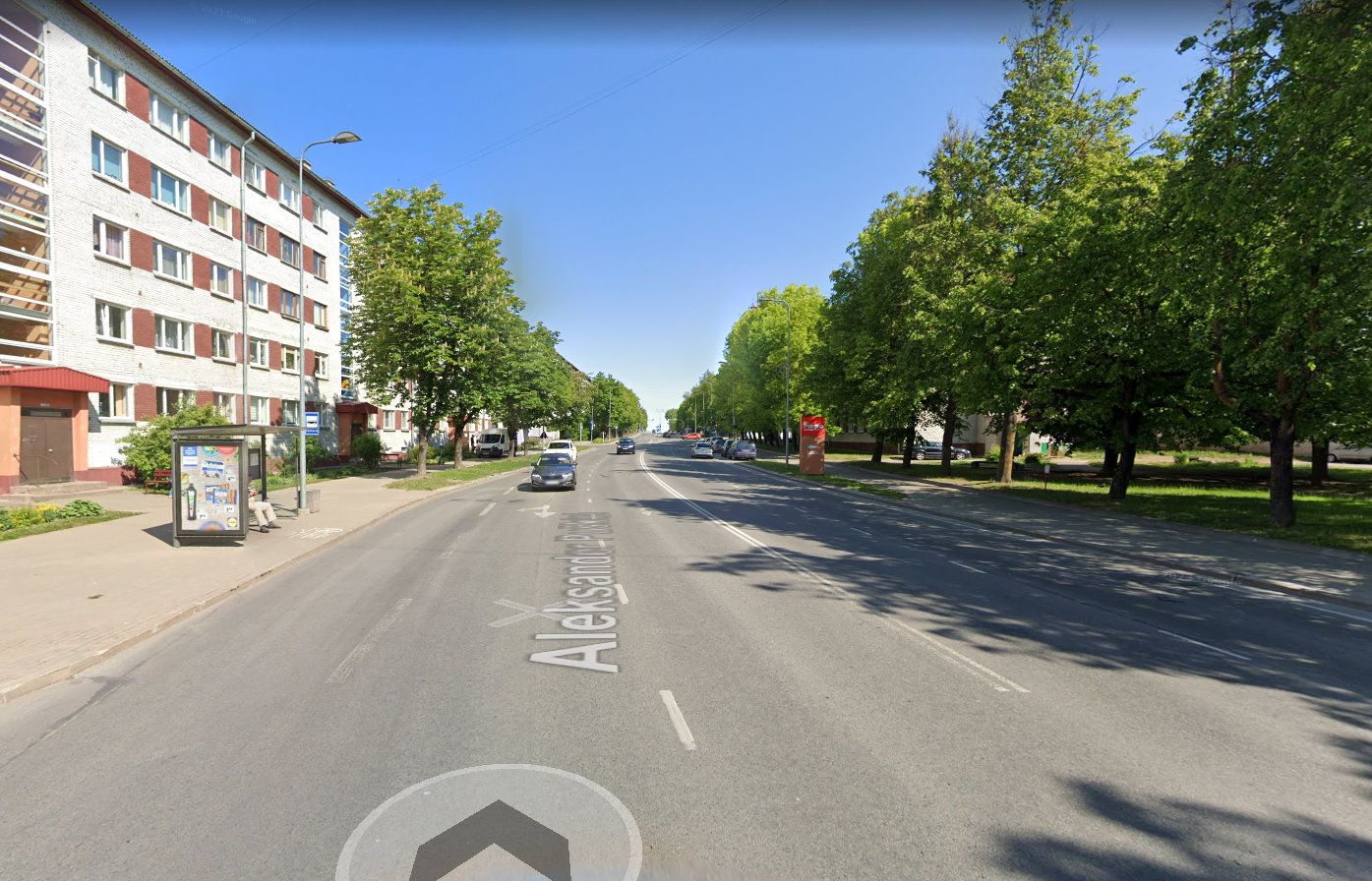 Tehniline kirjeldus ja tööde mahtAsendamistööde käigus tuleb teostada alljärgnevad tööd:Enne LED-valgustite soetamist tuleb teostada valgusarvutused ning kooskõlastada need Narva Linnavalitsuse Linnamajandusameti vastutava spetsialistiga. Valgustid. Valgustid peavad vastama Narva Linnavalitsuse 01.04.2020 korralduse nr 227-k nõuetele https://dokregister.narva.ee/index.php?page=docshow&docid=280164 Valgustite valimisel tuleb arvestada konkreetseid valgustuspostide asukohti nõuetekohase valgustustiheduse ja valgustuse ühtluse tagamiseks. Tellija eeldab, et olemasolevad konsoolid pikkusega l=1m ei vahetata. Valgusarvutuse teostamiseks tuleb kasutada hankedokumentidele lisatud alusplaani (Lisa 1. Alusplaan). Alusplaan võib leida siit https://NarvaLK.quickconnect.to/d/s/uSdy5A1Pu7yX3xuIwueiqiHoW1BIErzp/WP0c_NSRAOTflIYSwi9QEh1_qYEcTnk_-f7bA7Chzmwo Valgusti toiteseadme juhtliides peab vastama DiiA standardiseeritud DALI-2 juhtimissidele. Valgusti toiteseadmel peab olema sekundaarne 24 V alalisvoolu väljund juhtseadmete ja/või andurite toiteks, mis tagab toitevoolu ka juhul, kui valgusti LED mooduli toitevool on DALI juhtkäsu kaudu välja lülitatud. Valgusti peab olema varustatud kahe nn Zhaga (Zhaga book 18 ed 2.0) pistikupesaga, mis on liidestatud valgusti toiteseadmega. Zhaga pistikupesa asukoht on valgusti korpuse ülemisel küljel. Pistik peab olema liidestatud valgusti toiteseadme sekundaarse 24 V alalisvoolu väljundiga ja DALI 2 juhtimisliidesega. Paigaldatud valgustid tuleb seadistada olemasoleva Narva linna tänavavalgustuse juhtimissüsteemiga Martem.Valgustusklass. Teelõigu valgustuse arvutamiseks peab rakendama standardi EVS-EN 13201-2:2015 M4 klassi nõudeid ning kõnniteeosa – P4 klassi nõuded. Olemasolevate kulunud LED-valgustite demonteerimine, kokku 35 tk.Uute LED-valgustite soetamine ja paigaldamine, kokku 35 tk.Osa mahavõetud LED-valgustid peab üle andma tänavavalgustuse hooldusega tegelevale firmale (A.V.R. Elekter  OÜ), ülejäänud tuleb utiliseerida.Tööde tähtaegAsendamistööd peavad olema lõpetatud hiljemalt 80 kalendripäeva jooksul hankelepingu sõlmimisest arvates.Muud tingimused, mida tuleb pakkumuse tegemisel ja tööde teostamisel arvestadaTööde alusdokumendid (kõik kokku Lähtedokumentatsioon, prioriteetsuse järjestuses kõrgemast prioriteetsuse astmest madalama prioriteetsuse astmeni) on:1) hankedokumendid; 2) käesolev tehniline kirjeldus.Tööde teostamisel tuleb lähtuda hankedokumentidest kui tervikust. Juhul, kui hankedokumentatsiooni osade vahel on vastuolu(sid) või võimaldavad need mitmesugust tõlgendust, tuleb hanke käigus esitada Hankijale küsimused selgituste saamiseks. Juhul, kui Pakkuja ei esita vastuolude kohta küsimusi, siis lähtutakse dokumendist, milles on sätestatud rangem nõue. Hankijal on õigus töövõtu käigus valida Hankija jaoks sobivam tõlgendus. Pärast pakkumuse esitamist ei rahulda Hankija ühtegi Pakkuja ettenägematutele asjaoludele, mitteinformeeritusele, teisiti tõlgendamisele või muule ettekäändele tuginevat pretensiooni või lisanõuet, sh rahalist nõuet. Tööde teostamisel tuleb järgida kõiki kehtivaid õigusakte, standardeid, tehnilisi norme ja kvaliteedinõudeid. Pakkumuses tuleb arvestada kõikide tööde teostamisega, mis on vajalikud hankedokumentides ja selle lisades kirjeldatud eesmärgi täitmiseks kuni ehitusobjekti ja hankedokumentides kavandatud tööde täieliku valmimiseni ja üleandmiseni Hankijale. Kõik konstruktsioonide ja süsteemide eesmärgipäraseks tõrgeteta töötamiseks vajalikud tööd või tooted, mis ei ole kajastatud pakkumuses, kuid milleta ei ole võimalik tagada lõppeesmärki, loeb Hankija tööde koostisosaks, mille eest täiendavalt maksma ei pea.Pakkumuses tuleb arvestada ka nende töödega, mis ei ole hankedokumentides otseselt kirjeldatud, kuid on vajalikud tulenevalt ehitusobjekti tegelikust olukorrast ja seisundist. Hankija eeldab, et pakkuja on objekti olemasoleva olukorraga tutvunud ning oma pakkumuses arvestanud kõikide vajalike töödega, tuginedes tööde vajaduse ja hinna määramisel oma professionaalsusele ja sarnaste tööde kogemusele. Pakutu suhe tegelikkusesse on pakkuja risk.Pakkumuses tuleb arvestada nende tööde teostamisega, mis ei ole hankedokumentides otseselt kirjeldatud, kuid tulenevad kehtivatest õigusaktidest, tehnilistest normidest, standarditest ja vastavate ametkondade nõuetest (sh Päästeamet, Inspecta Estonia, Tervisekaitsetalitus, Tööinspektsioon, Keskkonnainspektsioon). Pakkuja peab arvestama, et eelnimetatud ametkonnad või teenusepakkujad (küte, side, elektrivarustus) võivad tööde käigus või tööde vastuvõtmisel esitada täiendavaid nõudeid.Arvestada, et töid teostatakse avalikus linnaruumis ning põhjendamatult ei tohi hoida tänavaid suletuna või häirida muul viisil tänava kasutajaid. Ehitustööd tuleb organiseerida selliselt, et töö toimuks tööfrondi olemasolul pidevalt ja võimalikult minimaalse perioodi jooksul.Enne ehitustööde alustamist fikseerida juurdepääsutee ja ehitustranspordi liikumise koridorid ning külgnevate alade heakorra ja juurdepääsuteede seisukorra, et vältida hilisemaid nõudeid.Kanda täielikku vastutust kehtivate liiklus- ja tööohutuseeskirjade täitmise eest objektil.Koostada vajadusel ehitusaegsed liikluskorralduse skeemid, kooskõlastada need Narva Linnavalitsusega ning hankida vajadusel sulgemisload. Liikluskorralduse skeemide ühte eksemplari tuleb hoida Tööde ajal objektil Töövõtja esindaja juures, kes vastutab liiklus- ja tööohutuseeskirjade täitmise eest. Töövõtja kannab täielikku vastutust liiklus- või tööga seonduvate kahjude eest ehitusobjektil, kus kahjud on tekkinud Töövõtja tegevuse, korralduste või kehtivate eeskirjade ja juhendite eiramise tagajärjel. Juhul, kui ehituse ajal tekib vajadus muuta liikluskorraldust, siis tuleb muudatused kooskõlastada Narva Linnavalitsusega.Nõuded alltöövõtjatele 4.10.1.	Töövõtja vastutab iga Alltöövõtja, aga ka tema esindajate ja töötajate tegevuse ning vigade eest samamoodi, kui oleks tegemist olnud töövõtja enda tegevusega või tegevusetusega.4.10.2.	Täiendavate alltöövõtjate kaasamiseks lisaks pakkumuses toodule, tuleb Tellijalt saada kirjalik nõusolek.4.11.	Pärast Tööde lõpetamist, kuid enne Ülevaatuse/Vastuvõtuakti koostamist tuleb teekate, haljasala ja kõik Töövõtja töödega seotud alad puhastada ja tasandada vastavalt Tellija nõudmistele. Kõik ajutised paigaldised ning materjalide ülejäägid tuleb kõrvaldada ning Objekt puhastada ja korrastada.Välisvalgustustööd peavad olema enne Tellijale üleandmist vastu võtnud Hankijale kuuluva tänavavalgustuse hooldusega tegelevKõigi ehitustööde suhtes kehtib garantiiaeg 2 aastat tööde vastuvõtmisest arvates.Kõigi uute valgustite suhtes kehtib garantiiaeg 5 aastat tööde vastuvõtmisest arvates.Lisa 6Pakkumuse maksumustabelLisa 7Hankelepingu projektEHITUSTÖÖDE TÖÖVÕTULEPING nr ____Kuupäev digiallkirjas	LEPINGU POOLED TellijaNimi					           Narva Linnavalitsuse                                                                       LinnamajandusametAsutuse registrikood 				75039729Asukoht					Peetri plats 3, 20308 NarvaTelefon 					(+372) 359 9155E-post 						linnamajandus@narva.eeEsindaja					Natalja Šibalova, direktor Esinduse alus 					Ameti põhimäärusTöövõtja		Nimi						Äriregistri kood						 		Asukoht                                                    						      Telefon 											E-post 			Arveldusarve pangas			       	Esindaja                                                       	Esinduse alus		Edaspidi nimetatud ka eraldiseisvalt „Pool“ või koos ja ühiselt „Pooled“, sõlmisid käesoleva ehitustööde töövõtulepingu (edaspidi „Leping“), võttes aluseks veebilehehanke „Kulunud LED-valgustite asendamine LED-valgustitega“ (__.__.2023 hanketeade nr __ Narva linna veebilehel) tulemused (LMA __.__.2023 hankekomisjoni protokoll), olles kokku leppinud alljärgnevas:LEPINGU ESEKäesoleva töövõtulepingu (edaspidi: Leping) esemeks on kulunud LED-valgustite asendamine LED-valgustitega, vastavalt Tellija juhistele, Lepingu dokumentidele (edaspidi: Tööd) ) ja Lepingu Lisas 1 ja Lisas 2  sätestatud mahus.2.2. Lepingu tõlgendamisel ja täitmisel juhinduvad Pooled lisaks Lepingu dokumentides sätestatule Töövõtja poolt esitatud pakkumuses, muudes ehitustegevust reglementeerivates õigusaktides ja Eesti Vabariigis avaldatud ehitusvaldkonna standardites sätestatust. 2.3.Tööde maht ja Tööle kehtestatud nõuded on toodud veebilehehanke hankedokumentides, tehnilises osas eelkõige tehnilises kirjelduses.  2.4. Töövõtja on kohustatud ilma täiendava kompenseerimiseta Tellija poolt tegema ka kõik Töö nõuetekohaseks teostamiseks vajalikud projekteerimis-, ehitus- ja abitööd, samuti muud tööd ja võtma võimalikud ehitusriskid Tellija eesmärgist lähtudes, millistele ei ole otseselt viidatud Lepingus ja selle dokumentides, kuid millised on, tulenevalt veebilehehankest, Töövõtja ametialasest professionaalsusest ja heast ehitustavast, vajalikud Töö nõuetekohaseks teostamiseks ja ehitusobjekti kasutusele võtmiseks. 2.5.Töövõtja kinnitab, et:1) ta omab töö teostamiseks vajalikke töövahendeid, kvalifitseeritud tööjõudu ning tal on kogemused Lepingu dokumentidega kirjeldatud Tööde teostamiseks;2) ta on täielikult teadlik kõikidest Tööga seonduvatest õigusaktidest, kehtestatud ehituseeskirjadest, -normatiividest ja –standarditest, ametkondlikest määrustest ja muudest dokumentidest ning kohustub neid täitma kõrvalekaldumisteta ja ilma Tellijalt täiendavat hüvitist nõudmata. 3.         LEPINGU DOKUMENDID3. Lepingu dokumendid 3.1 Tööd teostatakse vastavalt Lepingule ja järgnevalt loetletud, nende pädevusjärjekorras antud Lepingu dokumentidele: 3.1.1. Veebilehehange hankedokumendid.3.1.2. käesolev Leping, 3.1.3. Lisa 1. Lepingu eelarve,3.1.4. Lisa 2. Tehniline kirjeldus.3.1.6. “Ehituse töövõtulepingute üldised tingimused (ETÜ 2013)” käesolevast Lepingust tulenevate erisustega; 3.1.7. Töövõtja poolt hankemenetlusel esitatud pakkumuse muud dokumendid. 3.2. Kõik Lepingu dokumendid täiendavad üksteist. Ükskõik millises dokumendis mainitud kohustus, tingimus või nõue on Pooltele siduv. 3.3. Tegemist on siduva eelarvega hankelepinguga. Töövõtjale on Töö teostamise aluseks kogu informatsioon, mis sisaldub hanke alusdokumentides. TÄHTAEG 4.1. Lepingu täitmise tähtaeg on hiljemalt 80 kalendripäeva lepingu sõlmimisest. 4.2. Töövõtja esitab kirjalikult 3 (kolme) tööpäeva jooksul, Lepingu allkirjastamisele järgnevast kalendripäevast arvates, Tellijale kooskõlastamiseks "Tööde teostamise  ajakava" kahes originaaleksemplaris, milles esitatakse kronoloogilises järjekorras Lepingu eesmärgi saavutamiseks sooritatavate tööde ja toimingute lühikirjeldus. "Tööde teostamise ajakava" detailsusastme määrab Tellija.4.3. Tellija poolt kirjalikult kooskõlastatud "Tööde teostamise ajakavas" sätestatud tähtajad on Töövõtjale siduvad ning nende mittejärgimisel võib Tellija kohaldada Lepingus sätestatud  leppetrahve. Kooskõlastamise järgselt muutub Tööde teostamise ajakava Lepingu lahutamatuks osaks. 4.4. Tööde lõpliku valmiduse tähtpäevaks peavad kõik tööd olema lõpetatud, Tööde üleandmis-vastuvõtuakt peab olema Tellija poolt kinnitatud. LEPINGU HIND Lepingu hind (edaspidi ka Tööde maksumus) on …………….. eurot (…………) käibemaksuga. Lepingu hind on lõplik ning ei sõltu Töövõtja maksu- ja muude riiklike kohustuste võimalikust suurenemisest.Lepingu hind määrab Töövõtjale makstava tasu ülempiiri ning Töövõtjal ei ole õigust nõuda täiendavate kulutuste hüvitamist, kui Pooled ei ole selles eraldi kirjalikult kokku leppinud. Lepingu hind sisaldab tekkinud ehitusjäätmete käitlemiseks vajalikke kulutusi, samuti Tööde teostamisel kasutatava tehnika soetusmaksumust ning rendihinda.Tellija tasub Töövõtjale faktiliselt teostatud ja Tellija poolt aktsepteeritud Tööde eest ühes osas Tööde lõpliku üleandmise-vastuvõtmise akti põhjal koostatud e-arve alusel. Tellija maksetähtaeg on 15 (viisteist) kalendripäeva, vastava e-arve kättesaamisest arvates.Tellija kirjalikul nõudmisel tehtavad Lisatööd, mille tegemine ei kuulu Töövõtja kohustuste hulka, fikseeritakse kirjalikult koos vastavate tööde kirjeldusega Lepingu lisana ning Tellija tasub Töövõtjale Lisatööde eest üksnes juhul, kui Pooled on selles eelnevalt kirjalikult kokku leppinud. Tellija ei ole kohustatud aktsepteerima ega hüvitama ühtegi Töövõtja poolt tehtud Lisatööga seotud kulutust, kui Pooled ei ole selles eelnevalt kirjalikult kokku leppinud.TÖÖDE ÜLEANDMINE 6.1. Tööde üleandmine ja vastuvõtmine toimub ühes osas, sellekohase üleandmise-vastuvõtmise aktiga, peale Töövõtja kõigi Lepinguliste kohustuste täitmist. 6.2. Tööde üleandmise kohta esitatud akti allakirjutamise järgselt tekib Töövõtjal õigus esitada Tellijale üleantud Tööde maksumust hõlmav masintöödeldav e-arve.6.3. Tööde üleandmiseks esitab Töövõtja, Tööde lõpetamisele järgneva esimese töönädala jooksul, Tellijale enda poolt eelnevalt allkirjastatud üleandmise-vastuvõtmise akti kahes eksemplaris. Koos Tööde üleandmise-vastuvõtmise aktiga esitatakse Tellijale ehitusjäätmete nõuetekohast käitlemist tõendav dokument (jäätmete deklaratsioon). Eelnimetatud dokumendi mitteesitamisel kuulub Tööde üleandmise-vastuvõtmise akt tagastamisele.6.4. Töövõtja kooskõlastab Tellijaga Teostatud Tööde Akti vormi enne selle esmakordset esitamist6.5. Tellija on kohustatud vastava üleandmise-vastuvõtmise akti 7 (seitse) tööpäeva jooksul, selle kättesaamisest arvates, allakirjutatult Töövõtjale tagastama. Tööde vastuvõtmisest keeldumise korral peab Tellija eelnimetatud tähtaja jooksul esitama Töövõtjale motiveeritud vastuväite vastuvõtmisest keeldumise kohta.6.6. Lahkarvamuste korral teostatud Tööde eest tasumisel maksab Tellija Töövõtjale teostatud Tööde selle osa eest, mille suhtes puuduvad pretensioonid. Juhul kui teostatud töödes on puudusi, teostatud tööd ei vasta Lepingule, tehnilisele kirjeldusele, kehtestatud ehituseeskirjadele, -normatiividele ja –standarditele või kehtivale seadusandlusele, siis kohustub Töövõtja vastavad puudused omal kulul kõrvaldama. Peale puuduste kõrvaldamist toimub Poolte poolt tööde täiendav ülevaatus, aktsepteerimine ja vastava arve vastuvõtmine. 6.7. Töövõtja tasunõue muutub sissenõutavaks pärast Tellija poolt tööde Töövõtja arve aktsepteerimist. Tellija maksetähtaeg on 15 (viisteist) kalendripäeva, vastava arve kättesaamisest arvates. Töövõtjal puudub õigus nõuda Tellijalt ettemaksu tegemist. 6.8. Töövõtja peab enne tööde üleandmise-vastuvõtmise akti allakirjutamist kontrollima kõiki süsteeme. TÖÖVÕTJA KOHUSTUSED Töövõtja on kohustatud :Teostama kõik Tööd, mis on määratletud Lepingu dokumentides ja selle Lisades, kandes seejuures kõik Töödeks vajalikud otsesed ja kaudsed kulutused. Kui Pooled ei ole teisiti kokku leppinud, laieneb teostamiskohustus ka nendele töödele ja toimingutele, mis ei ole Lepingus või selle Lisades sätestatud, kuid millised oma olemusest lähtuvalt kuuluvad käesoleva Lepinguga seotud Tööde hulka ning mille tegemine on vajalik Lepingu eesmärgi saavutamiseks;Koostama ja vormistama Tööde alustamiseks nõutavad dokumendid;Andma Tellijale Tööde käigust aru tema esimesel nõudmisel;Hankima kõik Tööde teostamiseks vajalikud materjalid vastavalt Lepingu dokumentatsioonile; kõrvaldama oma kulul teostatud ja/või teostatavate Tööde ja kasutatavate materjalide puudused, mis on tekkinud Tellijast sõltumatutel põhjustel, vastasel korral on Tellijal õigus teha avastatud puuduste kõrvaldamine ülesandeks mõnele kolmandale isikule Töövõtja kulul ning vähendada vastavalt Töövõtjale Lepingu alusel makstavat tasu;Töövõtja kohustub kogu ehitamise ajaks paigaldama nähtavale kohale Tellijaga kooskõlastatud infotahvli (täpsustus on projektdokumentatsioonis), milles sisaldub informatsioon Rajatise, ehitamise alustamise aja ja lõpetamise tähtaja, projekteerimisettevõtja, ehitusettevõtja ja omanikujärelevalve tegija kohta.Vastutama Tööde teostamisel kasutatud materjali kvaliteedi eest;Kõrvaldama oma kulul teostatud ja/või teostatavate Tööde ja kasutatavate materjalide puudused, mis on tekkinud Tellijast sõltumatutel põhjustel, vastasel korral on Tellijal õigus teha avastatud puuduste kõrvaldamine ülesandeks mõnele kolmandale isikule Töövõtja kulul ning vähendada vastavalt Töövõtjale Lepingu alusel makstavat tasu;Tellija nõudel on Töövõtja kohustatud tegema lisa- ja muudatustöid, s.o. Töödele täiendavaid töid (edaspidi nimetatud “Lisatööd”) või Töödena Lepingus ettenähtud töid esialgselt ettenähtust erinevatel – muudetud tingimustel (edaspidi nimetatud “Muudatustööd”). Kui Muudatus- või Lisatööd toovad kaasa Tööde maksumuse kallinemise, kohustuvad Pooled enne vastavate tööde teostamist leppima kirjalikult kokku tasus nende eest ning dokumentatsioon ning tegevused muudatuse fikseerimiseks on järgmised:Muudatuse vajalikkuse tuvastamine ehituskoosolekul ja selle protokollimine;Ehitajapoolse hinnapakkumuse esitamine, näidates ära ärajäävad ja lisanduvad tööd;Pakkumuse heakskiitmine Tellija ja projekteerija poolt.Töövõtja kohustub pidama Ehitustööde kohta vormikohast ehituspäevikut, kus fikseerib jooksvalt Ehitustööde faktilise teostamise ja kulgemise. Samuti vastutab Töövõtja muude ehitamise tehniliste dokumentide nõuetekohase koostamise ja säilitamise eest. Töövõtja kohustub esitama ehituspäeviku igapäevaselt Tellijale allkirjastamiseks. Andma Tellijale üle majandus- ja taristuministri 04.09.2015 määruse nr 115 nõuetele vastava dokumentatsiooni (tööde vastuvõtuaktid, kaetud tööde aktid, ehitusmaterjalid ja konstruktsioonide vastavustunnistused jms.) ühes eksemplaris paberkandjal.Töövõtja kannab Tööde juhusliku hävimise ja kahjustumise riisikot kuni Tööde lõpliku vastuvõtmiseni Tellija poolt;Arvestama Tellija juhistega Tööde teostamise kohta, olles selliseid juhiseid viivitamata nende saamise järel piisavalt kontrollinud. Juhul, kui Tellija poolt antud juhised ohustavad Tööde kvaliteeti või muus osas takistavad Lepingu kohast täitmist, on Töövõtja kohustatud Tellijale sellest viivitamata, st mitte hiljem kui 1 (ühe) tööpäeva jooksul kirjalikult teatama. Teavitamiskohustuse rikkumisel vastutab Töövõtja Tellija poolt antud juhiste järgimisest põhjustatud tagajärgede eest;Eeldatakse, et Töövõtja teostab kõik Lepingus kokkulepitud Tööd isiklikult. Muude alltöövõtjate kasutamine, keda ei olnud Töövõtja pakkumuses nimetatud, on lubatud vaid Tellija kirjalikul nõusolekul. Töövõtja on kohustatud eelnevalt kooskõlastama Tellijaga kõik alltöövõtjad, keda Töövõtja kavatseb kasutada Lepingu täitmiseks. Tellija ees jääb Lepingust tulenevate kohustuste nõuetekohase täitmise, sh selliste, mille tegemiseks on Töövõtja kasutanud alltöövõtjaid, eest vastutavaks Töövõtja;Koristama ja vedama ära töömaal tekkinud ehitusprahi ning tagama heakorra tööde teostamise piirkonnas, hoidma tööde teostamise ajal korras ehitusplatsi ja selle vahetu ümbruse, hoidma sõidu- ja kõnniteed vabad ehitusmaterjalidest, jääkmaterjalidest; esitama Tellijale tõendi selle kohta, et käesolevas punktis nimetatud jäätmed on viidud selleks ettenähtud jäätmekäitluskohta;Töövõtja ei vastuta vigade ja puuduste eest üksnes juhul, kui need tekkisid Tellija tahtliku tegevuse tagajärjel;Töövõtja kannab täielikku ja tingimusteta varalist vastutust Töö lepingutingimustele mittevastavuse tõttu Tellijale või kolmandatele isikutele tekkinud kahju eest;Järgima Tellija poolt kooskõlastatud Tööde teostamise tähtaegu;Juhinduma tööde teostamisel ehitusseadustikust ja selle alusel kehtestatud normidest ning EV kehtivatest kõrgendatud kvaliteedistandarditest; Arvestama tööde teostamisel kehtivate tervisekaitsenõuetega;Tagama Lepingu kehtivuse perioodil Tööde teostamiseks vajalike tegevuslubade, registreeringute, kooskõlastuste jm dokumentide olemasolu. Vajadusel hankima viivitamatult nõutavad litsentsid ja load omal kulul ja vastutusel;Kasutama Tööde teostamisel vaid kvalifitseeritud tööjõudu. Kvalifikatsiooni vastavuse hindamisel lähtutakse kehtivast kutsestandardist;Tagama Tellija eesmärgi saavutamine Töövõtja materjalidest ja riisikol;Võimaldama Tellijal igal ajal teostada kontrolli tehtava Tööde mahu ja kvaliteedi vastavuse üle;Töövõtja kohustub kahe aasta jooksul, Tööde lõpliku vastuvõtmise kuupäevast arvates, kõrvaldama Töödes esinevad puudused;Töövõtja kohustub kahe aasta jooksul, Tööde lõpliku vastuvõtmise kuupäevast arvates, viima Töö vastavusse muutunud standardite ja õigusaktide nõuetega, mis takistavad Töö eesmärgipärast kasutamist;Uutele valgustitele kehtib 5 (viie) aastane Töövõtja garantii. Töövõtja kohustub viie aasta jooksul, Tööde lõpliku vastuvõtmise kuupäevast arvates, kõrvaldama asendatud valgustites esinevad puudused ning viima valgustid vastavusse standardite ja õigusaktide nõuetega, mis takistavad valgustide eesmärgipärast kasutamist.Töövõtja tagastab Lepingu lõppemisele järgneva töönädala jooksul Tellijale dokumendid ja esemed, mis ta Lepingu täitmiseks või sellega seoses on saanud.      Töövõtja õigused:Saada Tööde tegemise eest Tellijalt tasu vastavalt Lepingus sätestatud tingimustele ja korrale;Saada Tellijalt Lepingu täitmisel mõistlikult vajalikku kaasabi (juhised, nõusolekud jms);Esitada kirjalikult motiveeritud vastuväide, kui Tellija õigustamatult keeldub nõuetekohaselt teostatud Tööde vastuvõtmisest.TELLIJA KOHUSTUSED JA ÕIGUSED     Tellija on kohustatud:Tasuma Töövõtjale nõuetekohaselt teostatud ja vastuvõetud Tööde eest vastavalt Lepingus sätestatud tingimustele ja korrale;Vastu võtma Töövõtja  poolt  vastuvõtmiseks esitatud  kvaliteetsed  valmis  Tööd  ettenähtud tähtajal;5 (viie) tööpäeva jooksul, kättesaamisest arvates, aktsepteerima või lükkama tagasi Tööde üle-andmise-vastuvõtmise akti.      Tellija õigused:Teostada jooksvat kontrolli Tööde käigu, mahu ja kvaliteedi üle ning puuduste avastamisel teha Töövõtjale kohustuslikke ettekirjutusi Tööde kvaliteedi osas;Kui Tööde tegemise ajal on ilmselt selge, et Tööd ei tehta nõuetekohaselt, siis on Tellijal õigus määrata Töövõtjale vajalik tähtaeg puuduste kõrvaldamiseks, teatades sellest Töövõtjale kirjalikult. Kui Töövõtja seda nõuet tähtajaks ei täida, siis on Tellijal õigus kas Lepingust taganeda ja nõuda kahjude hüvitamist või teha Tööde jätkamine ja parandamine ülesandeks kolmandale isikule Töövõtja arvel;Kui Töövõtja kaldub Lepingu tingimustest kõrvale ja see halvendab Tööd, või laseb tekkida muid puudusi Töödes, siis on Tellijal õigus nõuda puuduste tasuta parandamist Tellija kehtestatud tähtajaks või vajalike kulutuste hüvitamist, mis Tellija kandis Töödes esinenud puuduste parandamiseks oma vahenditega või Tööde hinna vastavat vähendamist. Lepingust oluliste kõrvalekaldumiste või muude oluliste puuduste olemasolul Töödes on Tellijal õigus Leping üles öelda/taganeda ja nõuda kahjude hüvitamist;Keelduda Tööde eest tasumisest, kui Töövõtja ei täida endale Lepinguga võetud kohustusi;Nõuda Töövõtja töötajate või alltöövõtja väljavahetamist, kui konkreetses töölõigus Töövõtja süül ehitusnormide või kvaliteedinõuete eiramine või mahajäämus Töö teostamise graafikust seab Tellija hinnangul ohtu Lepingu tingimuste (tähtaeg, maksumus jne) täitmise.Poolte esindajad 9.1. Tellija esindajad tehnilistes küsimustes on: Rimma Aleksejeva, tel 359 9214, tel: +372 5664 9020, rimma.aleksejeva@narva.ee,9.2. Töövõtja esindaja Lepingu ja selle täiendavate kokkulepete hilisema sõlmimise ja muutmise küsimustes on:		10. Puudused töödes 10.1. Juhul kui teostatud töödes on puudusi, teostatud tööd ei vasta Lepingule, tehnilisele kirjeldusele, kehtestatud ehituseeskirjadele, -normatiividele ja –standarditele või kehtivale seadusandlusele, siis kohustub Töövõtja vastavad puudused omal kulul kõrvaldama. Puudused töödes märgitakse vastavasse akti. Peale puuduste kõrvaldamist toimub Poolte poolt tööde täiendav ülevaatus, aktsepteerimine ja vastava e-arve vastuvõtmine. 11.  Garantiid ja tagatised  Garantiiajaperioodil tuvastatud puuduste kõrvaldamisele asub Töövõtja omal kulul hiljemalt kümne (10) tööpäeva jooksul peale kirjaliku teate saamist Tellijalt, kui Poolte vahel pole kokku lepitud teisiti. Töövõtja on kohustatud kõrvaldama Ehitustööde või valgustite defektid, puudused ja tegematajätmised jms (edaspidi vaegtööd), millised ilmnevad garantiiperioodil (tööde garantiiperiood on 2 aastat tööde vastuvõtmisest arvates ning asendatud uute valgustitele kehtib 5 aastane garantii tööde vastuvõtmisest arvates). Kui Tellija ise likvideerib Vaegtööd jms., hüvitab Töövõtja Tellijale nimetatud tööde teostamisega seonduvad kulud vastavalt Tellija poolt esitatud arvetele.Tellijal ei ole õigust kõrvaldada puudusi, vaegtöid, praaktöid jms., välja arvatud juhul, kui Tellija on sellise töö vajadusest Töövõtjale teatanud ja viimane ei ole esitanud vaegtööde likvideerimise graafikut viie (5) tööpäeva jooksul või vastavalt p. 11.1. asunud puudusi kõrvaldama. Sellisel juhul on Tellijal õigus kõrvaldada vaegtööd ise või anda vaegtööde kõrvaldamine  kolmandatele isikutele Töövõtja kulul kasutades garantiiaegset tagatist juhul kui Töövõtja ei nõustu ise vaegtööde kõrvaldamise eest tasuma.Garantiiperioodi möödumine ei vabasta Töövõtjat garantiikohustuste täitmisest, kui Tellija on Töövõtjat kirjalikult informeerinud Vaegtöödest enne garantiiperioodi lõppu.12.  Lepingu muutmine  Lepingut saab muuta Poolte kirjalikul kokkuleppel, lepingus või Riigihangete seaduses sätestatud juhtudel. Lepingu muudatused vormistatakse kirjalikult lepingu lisana. Kirjaliku vormi mittejärgimisel on muudatused tühised. Reservsumma arvelt Tööde mahtude suurendamist ei loeta Lepingu muutmiseks.13.  Lepingu lõppemine Leping jõustub sellele allakirjutamise hetkest. Leping lõpeb lepinguliste kohustuste täieliku ja nõuetekohase täitmisega Poolte poolt  garantiiaja ja garantiitööde teostamise möödumisel. 13.2. Muudatused ja täiendused Lepingule on kehtivad, kui need on sõlmitud kirjalikult ja alla kirjutatud Poolte volitatud esindajate poolt.Tellijal on õigus Lepingust taganeda: kui Töövõtja ei asu õigeaegselt Lepingut täitma ning tööde lõpetamine tähtajaks muutub ilmselt võimatuks;kui Töövõtja teeb töid aeglaselt ning tööde lõpetamine tähtajaks muutub ilmselt võimatuks; kui Töövõtja teostab töid vastuolus Lepinguga, kehtestatud ehituseeskirjade, -normatiivide või –standardite või kehtiva seadusandlusega; kui Töövõtja vaatamata Tellija juhistele ja märkustele teostab töid ebakvaliteetselt, kasutab ebakvaliteetseid, ebaõigeid või mittenõuetekohaseid materjale, töövahendeid, seadmeid, tooteid, töövõtteid vms.; kui Töövõtja rikub teisi Lepingust tulenevaid kohustusi ega kõrvalda rikkumist Tellija nõudmisel mõistliku tähtaja jooksul, mis ei või olla lühem kui seitse (7) päeva; kui Töövõtja suhtes on tehtud pankrotiotsus; kui Töövõtja ei vii Lepingutingimustele mittevastavaid töid Lepingutingimustega vastavusse või viivitab oluliselt (üle kahekümne ühe (21) päeva) töö Lepingutingimustega vastavusse viimisega; kui Lepingu täitmise ajal kaotavad Töövõtjale väljastatud ja lepinguliste tööde teostamiseks vajalikud registreeringud või tegevusload kehtivuse ja Töövõtja ei võta ette toiminguid nende pikendamiseks või uute väljastamiseks.14. Vastutus Lepingu rikkumise eest 14.1. Pooled kannavad varalist vastutust käesoleva Lepingu mittetäitmisega või mittekohase täitmisega teisele poolele tekitatud kahjude eest Eesti Vabariigi seadustes ja käesolevas lepingus ettenähtud juhtudel. Töövõtjal on õigus nõuda Tellijalt maksetähtaegade rikkumise eest viivist 0,2% makse summast iga viivitatud tööpäeva eest, kuid mitte üle 30% hilinenud makse summast.Töövõtja viivisenõue Tellija vastu peab olema esitatud hiljemalt 30 (kolmekümne)kalendripäeva jooksul, makseviivituse toimumisest arvates. Vastasel korral loetakse Töövõtja viivisenõue aegunuks ning Tellija vabaneb viivise maksmise kohustusest.Tellijal on õigus nõuda Töövõtjalt Tööde teostamise  ajakavas sätestatud Tööde tegemise või üleandmise lõpptähtaja ületamise eest leppetrahvi kuni 0,2% Lepingu hinnast iga hilinenud kalendripäeva eest, kuid mitte üle 30% käesoleva Lepingu hinnast.Igakordse lepingulise kohustuse rikkumise eest, mida ei ole Lepingu p 14.4 ja 14.6 nimetatud, on Tellijal õigus nõuda Töövõtjalt leppetrahvi kuni 2% (juhul kui Tellija on määranud leppetrahvi) Lepingu hinnast, kuid kokku mitte üle 30 % käesoleva Lepingu hinnast.Lepingulise kohustuse rikkumise eest, millega kaasneb Lepingu ülesütlemine või taganemine õiguskaitsevahendina, on Tellijal õigus nõuda Töövõtjalt leppetrahvi kuni 10% Lepingu hinnast. . Lepingu punktide 14.4-14.6. kohaldamise aluseks olev lepingurikkumine fikseeritakse Tellija poolse Lepingu mittekohase täitmise aktiga. Leppetrahvi rakendamise korral on Tellija kohustatud teavitama Töövõtjat leppetrahvi nõudmisest hiljemalt neljateistkümne (14) päeva pärast kohustuse rikkumise avastamist. Töödes esinevate puuduste kõrvaldamine lepingulise kohustuse täitmiseks antud täiendava tähtaja jooksul Tellija otsusel ei vabasta Töövõtjat leppetrahvi maksmise kohustusest.. Tellijal on õigus pidada Lepingu punktides 14.4-14.6 sätestatud korras arvutatud leppetrahvid kinni Töövõtjale makstavast tasust. Leppetrahvi nõudmine ei välista Tellija õigust nõuda Töövõtjalt Lepingu täitmist ja/või kahjude hüvitamist. Tellijal on õigus leppetrahv tasaarvestada Töövõtjale tasumata arvetega Lepingu p-s  14.7 alusel koostatud akti alusel. 15. Vääramatu jõud 15.1. Lepingupooled ei vastuta Lepinguga võetud kohustuste täitmata jätmise eest, kui Lepingu täitmata jätmine on tingitud vääramatust jõust. Vääramatu jõud muudab Lepingus toodud tähtaegu perioodi võrra, mille jooksul vääramatu jõu tegurid takistavad Lepingu täitmist. 15.2. Pool, kelle tegevus lepingujärgsete kohustuste täimisel on takistatud vääramatu jõu asjaolude tõttu, on kohustatud sellest koheselt teisele Poolele kirjalikult teatama kolme (3) päeva jooksul. 16. Informatsioon 16.1. Lepingupool kohustub teist poolt informeerima kõikidest olulistest asjaoludest, mis võivad mõjutada või takistada käesolevas Lepingus sätestatud kohustuste täitmist või õiguste realiseerimist. 16.2. Kõik käesoleva Lepingu täitmisega või Lepingust tulenevate vaidlustega seotud teated ja informatsioon loetakse ametlikult ja kooskõlas käesoleva Lepinguga esitatuks, kui need teated on Poolele edastatud elektronposti (kinnitusega, et adressaat sai e-kirja kätte) või kirja teel ehk antud teisele Poolele üle allkirja vastu Lepingus toodud või Poole poolt pärast Lepingu sõlmimist kirjalikult teatatud kontaktaadressil. 16.3. Ühe Poole poolt käesoleva sätte rikkumisel käsitletakse teise Poole saadetud teadet käesolevas Lepingus fikseeritud aadressile või faksile kohasel viisil saadetud teatena. 17. Vaidluste lahendamine 17.1. Kõik Lepingu täitmisest, muutmisest, lõpetamisest või vastutuse kohaldamisest tulenevad vaidlusküsimused lahendatakse Poolte vaheliste läbirääkimiste teel. 17.2. Juhul kui läbirääkimiste teel ei õnnestu kokkulepet saavutada, siis lahendatakse vaidlus Eesti Vabariigi seadusandlusega ettenähtud korras Viru Maakohtus. Lepingu sisule kohaldatakse Eesti Vabariigi seadusandlust. LõppsättedTöövõtja kinnitab, et Tellija on võimaldanud tutvuda enne Lepingu sõlmimist Tööde teostamiseks nõutavate andmetega ning esitanud kõik Tööde teostamiseks vajalikud dokumendid. Poolte allkirjad Tellija esindaja: 					Töövõtja esindaja:			(allkirjastatud digitaalselt) 		            (allkirjastatud digitaalselt) ____________________				 ____________________Natalja Šibalova					 Narva Linnavalitsuse LinnamajandusametDirektor		JrkKõrvaldamis- ja kvalifitseerimis-tingimusedNõutav dokument1.Pakkujal puuduvad RHS § 95 lg 1, lg 4 p 8  sätestatud kõrvaldamisalused Pakkuja esitab koos pakkumusega HD Lisa 1 kohaselt vormistatud kinnituse. 1.2.Pakkuja/ühispakkujad ning allhankelepingu alusel vahetult hankelepingu täitmises osalevad alltöövõtjad peab/peavad  omama tööde teostamiseks kutsealase pädevuse vastavust järgmiste kvalifitseerimise tingimustele: A-klassi pädevustunnistus või kutsekvalifikatsioon diplomeeritud elektriinsener tase 7 (va. esmane) (või samaväärne: EKR; EQF tase 7), elektripaigaldise projekteerimine ja ehitamineHankija kontrollib vastaval tegevusalal registreeringu olemasolu avalikust andmekogust. MTR registreeringu puudumisel  esitab pakkuja vastutava spetsialisti kutsetunnistuse koopia ning kirjalik nõusolek osaleda käesoleva hanke esemeks olevate tööde teostamisel.Ärinimi:Äriregistri registrikoodTegevuskoha aadress:Telefon:E-posti aadress:Pangakonto number:Panga nimi:Kontaktisik käesoleval pakkumusel (nimi, telefon, e-posti aadress):JrkPakkuja nimiPakkuja registrikoodPakkuja aadressAllkirjaõigusliku isiku nimiAllkirjaõigusliku isiku allkiri1.2.Pakkuja nimiPakkuja registrikoodPakkuja aadressAllkirjaõigusliku isiku nimiAllkirjaõigusliku isiku allkiriHankija nimi:Narva Linnavalitsuse LinnamajandusametNarva Linnavalitsuse LinnamajandusametNarva Linnavalitsuse LinnamajandusametNarva Linnavalitsuse LinnamajandusametRiigihanke nimetus:Kulunud LED-valgustite asendamine LED-valgustitegaKulunud LED-valgustite asendamine LED-valgustitegaKulunud LED-valgustite asendamine LED-valgustitegaKulunud LED-valgustite asendamine LED-valgustitegaMenetlusliik:veebilehehanke/ehitustöödveebilehehanke/ehitustöödveebilehehanke/ehitustöödPakkuja nimi:Pakkuja registrikood:KoodKulugruppide nimetused ja tööde kirjeldusedMõõt-ühikKogusÜhiku hingKokku maksumus Kulunud LED-valgustite asendamine Led-valgustitegaKulunud LED-valgustite asendamine Led-valgustitegaKulunud LED-valgustite asendamine Led-valgustitegaKulunud LED-valgustite asendamine Led-valgustitegaKulunud LED-valgustite asendamine Led-valgustitega1.Leedvalgustidtk3502.Asendamistööd koos kõigi kaastevate töödega ja materjalidegaobjekt10KokkuKokkuKokkuKokkuKokku0Käibemaks 20% Käibemaks 20% Käibemaks 20% Käibemaks 20% 0Pakkumuse maksumus kokku koos käibemaksugaPakkumuse maksumus kokku koos käibemaksugaPakkumuse maksumus kokku koos käibemaksugaPakkumuse maksumus kokku koos käibemaksuga0Märkused:Märkused:Märkused:Märkused:Märkused:Märkused:1.      Pakkumise hind sisaldab ka nende tööde tegemise kulusid, mis ei ole küll otseselt kirjeldatud hankekutses ega näidatud pakkumuse maksumustabelis, kuid mille tegemine on mõistlikult  vajalik lepingu eesmärgi saavutamiseks. Kõik sellised tööd oleme nõus teostama ilma pakkumuse hinda muutmata.1.      Pakkumise hind sisaldab ka nende tööde tegemise kulusid, mis ei ole küll otseselt kirjeldatud hankekutses ega näidatud pakkumuse maksumustabelis, kuid mille tegemine on mõistlikult  vajalik lepingu eesmärgi saavutamiseks. Kõik sellised tööd oleme nõus teostama ilma pakkumuse hinda muutmata.1.      Pakkumise hind sisaldab ka nende tööde tegemise kulusid, mis ei ole küll otseselt kirjeldatud hankekutses ega näidatud pakkumuse maksumustabelis, kuid mille tegemine on mõistlikult  vajalik lepingu eesmärgi saavutamiseks. Kõik sellised tööd oleme nõus teostama ilma pakkumuse hinda muutmata.1.      Pakkumise hind sisaldab ka nende tööde tegemise kulusid, mis ei ole küll otseselt kirjeldatud hankekutses ega näidatud pakkumuse maksumustabelis, kuid mille tegemine on mõistlikult  vajalik lepingu eesmärgi saavutamiseks. Kõik sellised tööd oleme nõus teostama ilma pakkumuse hinda muutmata.1.      Pakkumise hind sisaldab ka nende tööde tegemise kulusid, mis ei ole küll otseselt kirjeldatud hankekutses ega näidatud pakkumuse maksumustabelis, kuid mille tegemine on mõistlikult  vajalik lepingu eesmärgi saavutamiseks. Kõik sellised tööd oleme nõus teostama ilma pakkumuse hinda muutmata.1.      Pakkumise hind sisaldab ka nende tööde tegemise kulusid, mis ei ole küll otseselt kirjeldatud hankekutses ega näidatud pakkumuse maksumustabelis, kuid mille tegemine on mõistlikult  vajalik lepingu eesmärgi saavutamiseks. Kõik sellised tööd oleme nõus teostama ilma pakkumuse hinda muutmata.2.      Tellija reserv tähendab rahaliste vahendite olemasolu, mille arvelt on võimalik tellida kas uusi töid ehk lisatöid või lepingu mahtu esialgselt kuulunud tööde mahtu suurendada tingimusel, et sellised tööd on hanke esemega seotud või hanke eesmärgi saavutamiseks vajalikud. Reserv ei kuulu Hankija poolt Pakkujale tasumisele ning reservi kasutatakse üksnes juhul, kui ilmneb võrreldes seni tellitud töödega selliste täiendavate tööde tellimise vajadus, mida Hankija esialgsete tööde tellimisel ette ei näinud. Reservi kasutamise üle otsustab Hankija Pakkuja ettepanekul.2.      Tellija reserv tähendab rahaliste vahendite olemasolu, mille arvelt on võimalik tellida kas uusi töid ehk lisatöid või lepingu mahtu esialgselt kuulunud tööde mahtu suurendada tingimusel, et sellised tööd on hanke esemega seotud või hanke eesmärgi saavutamiseks vajalikud. Reserv ei kuulu Hankija poolt Pakkujale tasumisele ning reservi kasutatakse üksnes juhul, kui ilmneb võrreldes seni tellitud töödega selliste täiendavate tööde tellimise vajadus, mida Hankija esialgsete tööde tellimisel ette ei näinud. Reservi kasutamise üle otsustab Hankija Pakkuja ettepanekul.2.      Tellija reserv tähendab rahaliste vahendite olemasolu, mille arvelt on võimalik tellida kas uusi töid ehk lisatöid või lepingu mahtu esialgselt kuulunud tööde mahtu suurendada tingimusel, et sellised tööd on hanke esemega seotud või hanke eesmärgi saavutamiseks vajalikud. Reserv ei kuulu Hankija poolt Pakkujale tasumisele ning reservi kasutatakse üksnes juhul, kui ilmneb võrreldes seni tellitud töödega selliste täiendavate tööde tellimise vajadus, mida Hankija esialgsete tööde tellimisel ette ei näinud. Reservi kasutamise üle otsustab Hankija Pakkuja ettepanekul.2.      Tellija reserv tähendab rahaliste vahendite olemasolu, mille arvelt on võimalik tellida kas uusi töid ehk lisatöid või lepingu mahtu esialgselt kuulunud tööde mahtu suurendada tingimusel, et sellised tööd on hanke esemega seotud või hanke eesmärgi saavutamiseks vajalikud. Reserv ei kuulu Hankija poolt Pakkujale tasumisele ning reservi kasutatakse üksnes juhul, kui ilmneb võrreldes seni tellitud töödega selliste täiendavate tööde tellimise vajadus, mida Hankija esialgsete tööde tellimisel ette ei näinud. Reservi kasutamise üle otsustab Hankija Pakkuja ettepanekul.2.      Tellija reserv tähendab rahaliste vahendite olemasolu, mille arvelt on võimalik tellida kas uusi töid ehk lisatöid või lepingu mahtu esialgselt kuulunud tööde mahtu suurendada tingimusel, et sellised tööd on hanke esemega seotud või hanke eesmärgi saavutamiseks vajalikud. Reserv ei kuulu Hankija poolt Pakkujale tasumisele ning reservi kasutatakse üksnes juhul, kui ilmneb võrreldes seni tellitud töödega selliste täiendavate tööde tellimise vajadus, mida Hankija esialgsete tööde tellimisel ette ei näinud. Reservi kasutamise üle otsustab Hankija Pakkuja ettepanekul.2.      Tellija reserv tähendab rahaliste vahendite olemasolu, mille arvelt on võimalik tellida kas uusi töid ehk lisatöid või lepingu mahtu esialgselt kuulunud tööde mahtu suurendada tingimusel, et sellised tööd on hanke esemega seotud või hanke eesmärgi saavutamiseks vajalikud. Reserv ei kuulu Hankija poolt Pakkujale tasumisele ning reservi kasutatakse üksnes juhul, kui ilmneb võrreldes seni tellitud töödega selliste täiendavate tööde tellimise vajadus, mida Hankija esialgsete tööde tellimisel ette ei näinud. Reservi kasutamise üle otsustab Hankija Pakkuja ettepanekul.3.      Hankijana jätame endale õiguse: vastavalt linna eelarves eraldatud rahalistele vahenditele vähendada hanke mahtu sõltuvalt hinnapakkumises toodud konkreetsetest ühikute hindadest. Samuti juhul kui kõik pakkumused ületavad hanke eeldatava maksumuse  jätab hankija endale õiguse sõlmida hankeleping peale täiendava finanseerimist.3.      Hankijana jätame endale õiguse: vastavalt linna eelarves eraldatud rahalistele vahenditele vähendada hanke mahtu sõltuvalt hinnapakkumises toodud konkreetsetest ühikute hindadest. Samuti juhul kui kõik pakkumused ületavad hanke eeldatava maksumuse  jätab hankija endale õiguse sõlmida hankeleping peale täiendava finanseerimist.3.      Hankijana jätame endale õiguse: vastavalt linna eelarves eraldatud rahalistele vahenditele vähendada hanke mahtu sõltuvalt hinnapakkumises toodud konkreetsetest ühikute hindadest. Samuti juhul kui kõik pakkumused ületavad hanke eeldatava maksumuse  jätab hankija endale õiguse sõlmida hankeleping peale täiendava finanseerimist.3.      Hankijana jätame endale õiguse: vastavalt linna eelarves eraldatud rahalistele vahenditele vähendada hanke mahtu sõltuvalt hinnapakkumises toodud konkreetsetest ühikute hindadest. Samuti juhul kui kõik pakkumused ületavad hanke eeldatava maksumuse  jätab hankija endale õiguse sõlmida hankeleping peale täiendava finanseerimist.3.      Hankijana jätame endale õiguse: vastavalt linna eelarves eraldatud rahalistele vahenditele vähendada hanke mahtu sõltuvalt hinnapakkumises toodud konkreetsetest ühikute hindadest. Samuti juhul kui kõik pakkumused ületavad hanke eeldatava maksumuse  jätab hankija endale õiguse sõlmida hankeleping peale täiendava finanseerimist.3.      Hankijana jätame endale õiguse: vastavalt linna eelarves eraldatud rahalistele vahenditele vähendada hanke mahtu sõltuvalt hinnapakkumises toodud konkreetsetest ühikute hindadest. Samuti juhul kui kõik pakkumused ületavad hanke eeldatava maksumuse  jätab hankija endale õiguse sõlmida hankeleping peale täiendava finanseerimist.Kuupäev:________________________________Pakkuja esindaja nimi:________________________________Esindaja allkiri:________________________________